LOYOLA COLLEGE (AUTONOMOUS), CHENNAI – 600 034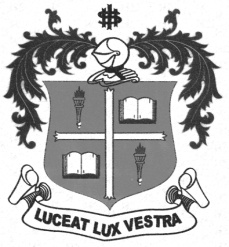 B.Sc. DEGREE EXAMINATION – STATISTICSFIFTH SEMESTER – NOVEMBER 2012ST 5505/ST 5501 - TESTING OF HYPOTHESES                 Date : 03/11/2012 	Dept. No.	        Max. : 100 Marks                 Time : 9:00 - 12:00 	                                             	PART – AAnswer ALL questions:			(10 x 2 = 20 marks)Distinguish between Simple and Composite hypotheses.Define Best Critical Region.Define Exponential Distribution.When do you call a test uniformly most powerful?Define SPRT for testing HO against H1.State the ASN function for the SPRT for testing Ho:  = 0 against H1:  = 1.What do you mean by one-tailed and two-tailed tests?State the assumptions for Student’s t-test.Mention the assumptions associat		